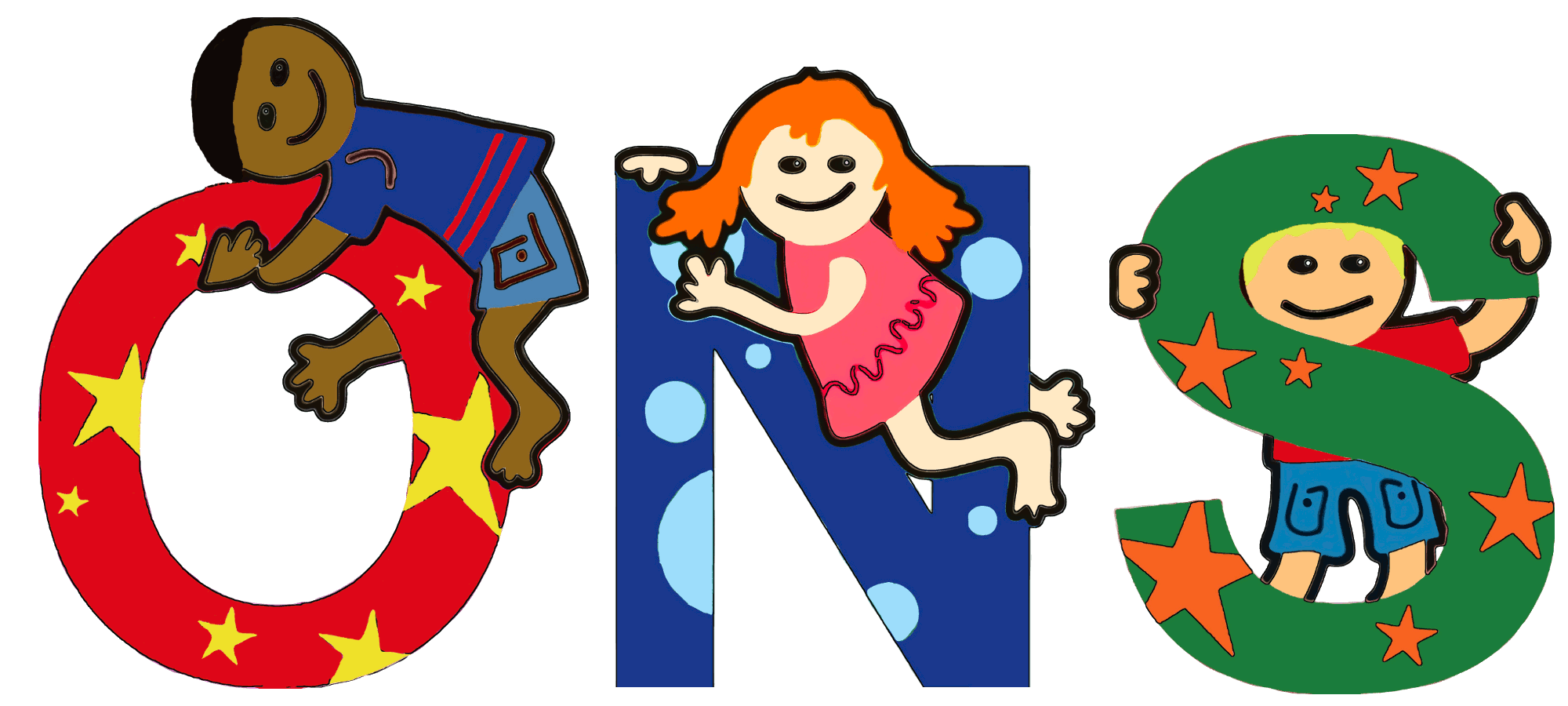 Oconomowoc Nursery SchoolN60 W35980 Lake Drive ~ Oconomowoc, WI 53066 ~ (262) 567-8121 ~ www.oconomowocnurseryschool.comTUITION AND REFUND SCHEDULE2021 - 2022Registration Fee: (non-refundable)	$60.00 per family.______________________________________________________________________________Tuition Rates 2.5 K (Friday) – 	September thru May	1 Session per week.	 $630.00 total tuition OR $70.00 per month. 3 K (T-Th) – 	   	September thru May	2 Sessions per week.	 $1,485.00 total tuition OR $165.00 per month. 3 K (Friday Fun!) –  	September thru May	 Weekly sign-up		 $5.00 per week of attendance.	 			*This class is offered only in conjunction with the 2 day per week 3K class.Tuition PolicyTuition is payable on a monthly basis and is due at the beginning of each month. Your child’s tuition may be paid in full at the beginning of school, or at any time during the school year. The monthly fee is the yearly tuition divided by the number of months school is in session.  All payments are equal regardless of the number of school days in each month. September tuition must be received by May 31, 2021.Any registration received after May 31st must include the Registration Fee and September tuition.A 20% discount is given to the second child enrolled concurrently from the same family.Every family will be asked to sign a Tuition Payment Agreement.  In the event of early withdrawal from ONS, for any reason, parents must inform the school of early withdrawal in writing.  Parents will be responsible for 30 days tuition from the date the written withdrawal notice is received by ONS.ONS reserves the right to cancel or change any class if enrollment drops below 7 students for 3K classes, and 5 students for 2.5K. We will keep parents well informed if any changes are pending. If Oconomowoc Nursery School closes due to reasons associated with Covid 19, Oconomowoc Nursery School will reimburse tuition paid for sessions if services were not provided.________________________________________________________________________________Refund Policy on Pre-Paid September Tuition	Withdrawal on or before June 30th: 100% September tuition refundedWithdrawal on or before July 31st: 50% September tuition refunded	Withdrawal after July 31st: NO REFUND